МЕСТНАЯ АДМИНИСТРАЦИЯ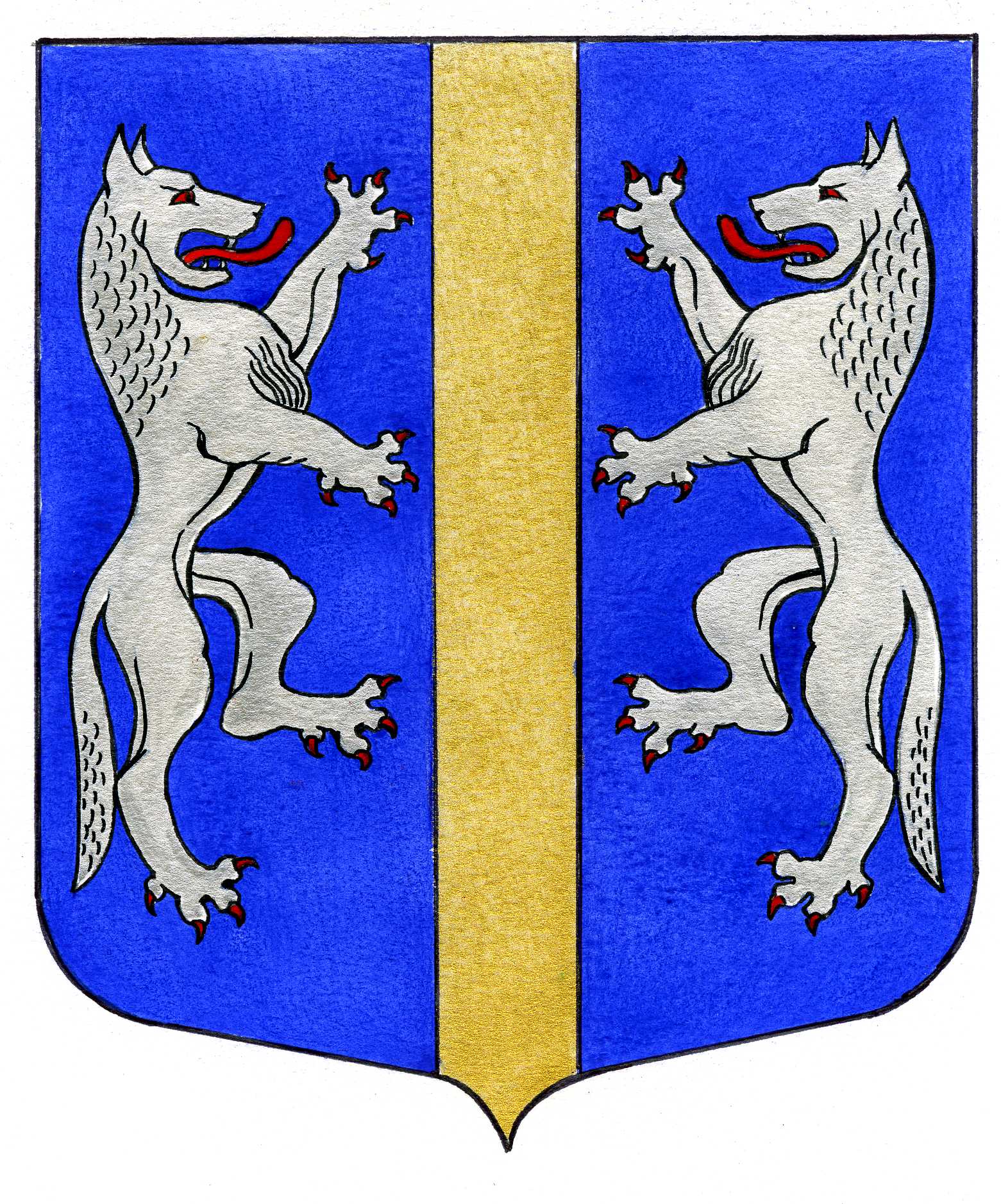 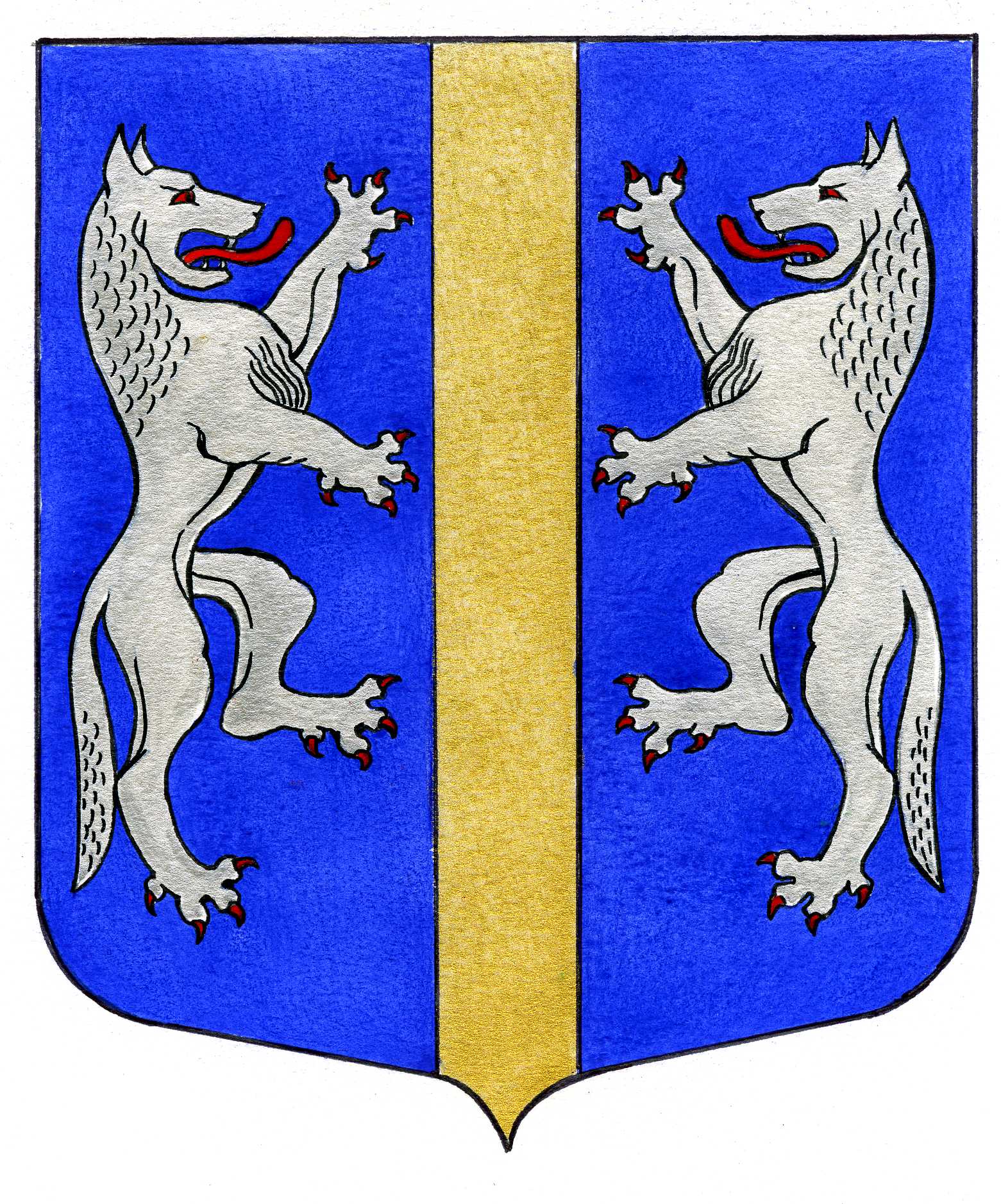 ВНУТРИГОРОДСКОГО МУНИЦИПАЛЬНОГО ОБРАЗОВАНИЯСАНКТ-ПЕТЕРБУРГАМУНИЦИПАЛЬНЫЙ ОКРУГ ВОЛКОВСКОЕ_______________________________________________________________________ПОСТАНОВЛЕНИЕ                                               24.05.2023	                                                                                                                 № 54Об утверждении Положения «О порядкепроведения конкурса на замещение вакантныхдолжностей муниципальной службы в Местной Администрации внутригородскогомуниципального образования Санкт-Петербургамуниципальный округ Волковское»  На основании предложения прокуратуры Фрунзенского района                         Санкт-Петербурга от 14.12.2022 № 03-07-2022/1163-22-20400018 и в соответствии Федеральным законом от 02.03.2007 № 25-ФЗ «О муниципальной службе в Российской Федерации» и Законом Санкт-Петербурга от 15.02.2000 № 53-8                    «О регулировании отдельных вопросов муниципальной службы в Санкт-Петербурге», Местная Администрация внутригородского муниципального образования Санкт-Петербурга муниципальный округ Волковское, ПОСТАНОВЛЯЕТ:Утвердить Положение «О порядке проведения конкурса на замещение вакантных должностей муниципальной службы в Местной Администрации внутригородского муниципального образования Санкт-Петербурга муниципальный округ Волковское».  Положение «О порядке проведения конкурса на замещение вакантных должностей муниципальной службы в Местной Администрации внутригородского муниципального образования Санкт-Петербурга муниципальный округ Волковское» в предыдущей редакции отменить.Постановление вступает в силу после его официального опубликования (обнародования).Контроль за выполнением настоящего постановления возложить на Главу Местной Администрации.Глава Местной Администрации                                                         М.М. РаимовПриложениек постановлению Местной АдминистрацииВМО СПб МО Волковское  от 24.05.2023 № 54Положение «О порядке проведения конкурса на замещение вакантных должностей муниципальной службы в Местной Администрации внутригородского муниципального образования Санкт-Петербурга муниципальный округ Волковское».Настоящее Положение разработано в соответствии с Федеральным законом от 02.03.2007 № 25-ФЗ «О муниципальной службе в Российской Федерации» и Законом Санкт-Петербурга от 15.02.2000 № 53-8 «О регулировании отдельных вопросов муниципальной службы в Санкт-Петербурге».Общие положения.В соответствии со ст. 17 Федерального закона от 02.03.2007 № 25-ФЗ                     «О муниципальной службе в Российской Федерации» и ст. 11 Закона Санкт-Петербурга от 15.02.2000 № 53-8 «О регулировании отдельных вопросов муниципальной службы в Санкт-Петербурге» при замещении должности муниципальной службы в муниципальном образовании заключению трудового договора может предшествовать конкурс, в ходе которого осуществляется оценка профессионального уровня претендентов на замещение должности муниципальной службы, их соответствия установленным квалификационным требованиям к должности муниципальной службы (далее - Конкурс).Конкурс на замещение вакантной должности муниципальной службы в Местной Администрации внутригородского муниципального образования                           Санкт-Петербурга муниципальный округ Волковское (далее – Местная Администрация) - процедура отбора кандидата на замещение вакантной должности муниципальной службы из числа претендентов с учетом их способностей, профессиональной подготовки и опыта работы по специальности на основании коллегиального решения конкурсной комиссии.Конкурс в Местной Администрации объявляется Главой Местной Администрации при наличии вакантной должности муниципальной службы.Конкурс не проводится в следующих случаях:перевод на вакантную должность муниципальной службы (по его желанию), зачисленного в резерв на данную должность муниципальной службы, по результатам аттестации или по решению Главы Местной Администрации;перевод муниципального служащего по его желанию на аналогичную вакантную должность муниципальной службы в другое структурное подразделение Местной Администрации;перевод муниципального служащего по его желанию на нижестоящую должность муниципальной службы Местной Администрации.Вакантной должностью муниципальной службы признается не замещенная муниципальным служащим должность муниципальной службы, предусмотренная штатным расписанием Местной Администрацией.Конкурс проводится в два этапа: первый этап - организационно подготовительные мероприятия, второй этап - проведение Конкурса.Конкурс может проводиться в форме конкурса документов или конкурса-испытания. Форма проведения Конкурса устанавливается конкурсной комиссией.Цель Конкурса и его участники.Целью Конкурса является отбор лиц, наиболее подготовленных для замещения вакантной должности муниципальной службы, из общего числа кандидатов, представивших документы на Конкурс.Право на участие в Конкурсе на замещение вакантной должности муниципальной службы имеют граждане достигшие возраста 18 лет, владеющие государственным языком Российской Федерации, и соответствующие квалификационным требованиям, установленным Федеральным Законом от 02.03.2007 № 25-ФЗ «О муниципальной службе в Российской Федерации» и Законом Санкт-Петербурга от 15.02.2000 № 53-8                             «О регулировании отдельных вопросов муниципальной службы в Санкт-Петербурге» для замещения должностей муниципальной службы, при отсутствии обстоятельств, указанных в качестве ограничений, связанных с муниципальной службой.Муниципальные служащие Местной Администрации могут участвовать в Конкурсе независимо от того, какие должности они занимают в момент его проведения.Порядок формирования, состав и полномочия конкурсной комиссии.Для проведения конкурса на замещение должности муниципальной службы решением Главы Местной Администрации образуется конкурсная комиссия в составе председателя, заместителя председателя, секретаря и членов комиссии.В случае проведения конкурса на замещение вакантных должностей муниципальной службы согласно закона Санкт-Петербурга от 21.11.2007 № 536-109                «О наделении органов местного самоуправления в Санкт-Петербурге отдельными государственными полномочиями Санкт-Петербурга по организации и осуществлению деятельности по опеке и попечительству, назначению и выплате денежных средств на содержание детей, находящихся под опекой или попечительством, и денежных средств на содержание детей, переданных на воспитание в приемные семьи, в Санкт-Петербурге», в состав конкурсной комиссии включается представитель Комитета по социальной политике Санкт-Петербурга.Конкурсная комиссия обладает следующими полномочиями:организует проведение Конкурса;обеспечивает соблюдение равенства прав кандидатов в соответствии с действующим законодательством Российской Федерации и Санкт-Петербурга;рассматривает документы граждан, поступившие на Конкурс;принимает решение о дате, времени и месте проведения Конкурса;определяет форму проведения Конкурса в соответствии с действующим законодательством;разрабатывает вопросы для собеседования;рассматривает заявления и вопросы, возникающие в процессе подготовки и проведения Конкурса;принимает решения по итогам Конкурса.Деятельность конкурсной комиссии осуществляется на коллегиальной основе. Заседание конкурсной комиссии является правомочным, если на нем присутствует не менее двух третей ее состава.В своей работе конкурсная комиссия руководствуется нормативными правовыми актами Российской Федерации и Санкт-Петербурга и настоящим Положением.Порядок объявления Конкурса и представления документов для участия в Конкурсе.Решение о проведении конкурса на замещение вакантных должностей муниципальной службы принимает Глава Местной Администрации.На первом этапе проведения конкурса кадровая служба Местной Администрации подготавливает объявление о проведении Конкурса с последующим его опубликованием на официальном сайте органа местного самоуправления не позднее чем за 20 дней до дня проведения конкурса. Объявление о проведении конкурса на замещение вакантных должностей муниципальной службы.Гражданин, изъявивший желание участвовать в Конкурсе, представляет в кадровую службу органа местного самоуправления:заявление с просьбой о поступлении на муниципальную службу и замещении должности муниципальной службы;собственноручно заполненную и подписанную анкету по форме, установленной уполномоченным Правительством Российской Федерации федеральным органом исполнительной власти;паспорт;трудовую книжку и (или) сведения о трудовой деятельности, оформленные в установленном законодательством порядке, за исключением случаев, когда трудовой договор (контракт) заключается впервые;документ об образовании;документ, подтверждающий регистрацию в системе индивидуального (персонифицированного) учета, за исключением случаев, когда трудовой договор (контракт) заключается впервые;свидетельство о постановке физического лица на учет в налоговом органе по месту жительства на территории Российской Федерации;документы воинского учета - для граждан, пребывающих в запасе, и лиц, подлежащих призыву на военную службу;заключение медицинской организации об отсутствии заболевания, препятствующего поступлению на муниципальную службу;сведения о доходах за год, предшествующий году поступления на муниципальную службу, об имуществе и обязательствах имущественного характера;сведения, предусмотренные ст. 15.1 Федерального закона от 02.03.2007                   № 25-ФЗ «О муниципальной службе в Российской Федерации»;иные документы, предусмотренные федеральными законами, указами Президента Российской Федерации и постановлениями Правительства Российской Федерации.Представленные гражданином сведения подлежат проверке в соответствии с федеральным законом.В случае установления в процессе проверки, обстоятельств, препятствующих поступлению гражданина на муниципальную службу, указанный гражданин информируется в письменной форме о причинах отказа в поступлении на муниципальную службу.В соответствии со ст. 13 Федерального закона от 02.03.2007 № 25-ФЗ                      «О муниципальной службе в Российской Федерации» гражданин не допускается к участию в Конкурсе в случае:признания его недееспособным или ограниченно дееспособным решением суда, вступившим в законную силу;осуждения его к наказанию, исключающему возможность исполнения должностных обязанностей по должности муниципальной службы, по приговору суда, вступившему в законную силу;отказа от прохождения процедуры оформления допуска к сведениям, составляющим государственную и иную охраняемую федеральными законами тайну, если исполнение должностных обязанностей по должности муниципальной службы, на замещение которой претендует гражданин, или по замещаемой муниципальным служащим должности муниципальной службы связано с использованием таких сведений;наличия заболевания, препятствующего поступлению на муниципальную службу или ее прохождению и подтвержденного заключением медицинской организации. Порядок прохождения диспансеризации, перечень таких заболеваний и форма заключения медицинской организации устанавливаются уполномоченным Правительством Российской Федерации федеральным органом исполнительной власти;близкого родства или свойства (родители, супруги, дети, братья, сестры, а также братья, сестры, родители, дети супругов и супруги детей) с главой муниципального образования, который возглавляет местную администрацию, если замещение должности муниципальной службы связано с непосредственной подчиненностью или подконтрольностью этому должностному лицу, или с муниципальным служащим, если замещение должности муниципальной службы связано с непосредственной подчиненностью или подконтрольностью одного из них другому;прекращения гражданства Российской Федерации либо гражданства (подданства) иностранного государства - участника международного договора Российской Федерации, в соответствии с которым иностранный гражданин имеет право находиться на муниципальной службе;наличия гражданства (подданства) иностранного государства либо вида на жительство или иного документа, подтверждающего право на постоянное проживание гражданина на территории иностранного государства, если иное не предусмотрено международным договором Российской Федерации;представления подложных документов или заведомо ложных сведений при поступлении на муниципальную службу;непредставления предусмотренных Федеральным законом от 02.03.2007                         № 25-ФЗ «О муниципальной службе в Российской Федерации», Федеральным законом от 25.12.2008 №	273-ФЗ «О противодействии коррупции» и другими федеральными законами сведений или представления заведомо недостоверных или неполных сведений при поступлении на муниципальную службу;9.1) непредставления сведений, предусмотренных статьей 15.1  Федерального  закона от 02.03.2007 № 25-ФЗ «О муниципальной службе в Российской Федерации»;признания его не прошедшим военную службу по призыву, не имея на то законных оснований, в соответствии с заключением призывной комиссии (за исключением граждан, прошедших военную службу по контракту) - в течение 10 лет со дня истечения срока, установленного для обжалования указанного заключения в призывную комиссию соответствующего субъекта Российской Федерации, а если указанное заключение и (или) решение призывной комиссии соответствующего субъекта Российской Федерации по жалобе гражданина на указанное заключение были обжалованы в суд, - в течение 10 лет со дня вступления в законную силу решения суда, которым признано, что права гражданина при вынесении указанного заключения и (или) решения призывной комиссии соответствующего субъекта Российской Федерации по жалобе гражданина на указанное заключение не были нарушены.Приобретения им статуса иностранного агента. Гражданин не может быть принят на муниципальную службу после достижения им возраста 65 лет - предельного возраста, установленного для замещения должности муниципальной службы.Кадровая служба Местной Администрации после проверки достоверности сведений, представленных гражданами, изъявившими желание участвовать в Конкурсе, передает поступившие документы на рассмотрение в Конкурсную комиссию.В случае установления Конкурсной комиссией в представленных документах обстоятельств, препятствующих в соответствии с действующим законодательством поступлению гражданина на муниципальную службу, гражданин информируется Главой Местной Администрации в письменной форме о причинах отказа в участии в Конкурсе.Результаты рассмотрения документов граждан Конкурсной комиссией оформляются протоколом заседания Конкурсной комиссии.На основании протокола заседания Конкурсной комиссии Глава Местной Администрации не позднее, чем за неделю до начала Конкурса сообщает о дате, времени, месте и форме его проведения гражданам, участвующим в Конкурсе (далее - кандидаты).Порядок проведения Конкурса и оценка деловых качеств кандидатов.Второй этап Конкурса включает в себя проведение конкурсных процедур, в том числе оценку и сравнение кандидатов по их профессиональным знаниям, деловым и личностным качествам.При проведении конкурса документов Конкурсная комиссия оценивает кандидатов на основании представленных ими документов об образовании, прохождении государственной службы, муниципальной службы и другой трудовой деятельности.При проведении конкурса-испытания могут использоваться не противоречащие действующему законодательству Российской Федерации и                           Санкт-Петербурга методы оценки профессиональных и личностных качеств (индивидуальное собеседование, тестирование, анкетирование, проведение групповых дискуссий).При оценке качеств кандидата Конкурсная комиссия исходит из соответствующих квалификационных требований, предъявляемых по вакантной должности, и иных требований должностной инструкции.Решения Конкурсной комиссии и оформление результатов Конкурса.По итогам проведенного Конкурса Конкурсная комиссия принимает следующие решения:о признании одного из участников победителем Конкурса, выигравшим Конкурс и получившим право на замещение вакантной должности муниципальной службы;о признании всех кандидатов не соответствующими квалификационным требованиям, предъявляемым по вакантной должности;о признании Конкурса несостоявшимся. Данное решение принимается при отсутствии заявлений кандидатов на участие в Конкурсе или подаче всеми кандидатами заявлений о снятии своих кандидатур.Факт неявки кандидата на заседание Конкурсной комиссии приравнивается к факту подачи кандидатом заявления о снятии своей кандидатуры.Решение Конкурсной комиссии по результатам проведения Конкурса принимается в отсутствие кандидата тайным или открытым голосованием простым большинством голосов от числа ее членов, присутствующих на заседании.При равенстве голосов членов Конкурсной комиссии при тайном голосовании проводится повторное - открытое голосование. При равенстве голосов членов Конкурсной комиссии при открытом голосовании решающим является голос ее председателя.Результаты голосования Конкурсной комиссии оформляются протоколом заседания Конкурсной комиссии, который подписывается председателем, заместителем председателя, секретарем и членами Конкурсной комиссии, принявшими участие в ее заседании.Решение Конкурсной комиссии является основанием для назначения на соответствующую должность муниципальной службы, если иное не определено законодательством Российской Федерации и Санкт-Петербурга, либо отказа в таком назначении.Если в результате проведения Конкурса не были выявлены кандидаты, отвечающие требованиям, предъявляемым по должности муниципальной службы, на замещение которой он был объявлен, Конкурсная комиссия обращается с предложением к Главе Местной Администрации об объявлении повторного Конкурса.Каждому кандидату Конкурсная комиссия сообщает в письменной форме о результатах Конкурса в течение месяца со дня его завершения.Заключительные положения.Расходы, связанные с участием в Конкурсе (проезд к месту проведения Конкурса и обратно, наем жилого помещения, проживание, пользование услугами средств связи), граждане производят за счет собственных средств.Материалы о проведенном Конкурсе хранятся в кадровой службе Местной Администрации не менее 5 лет, после чего подлежат уничтожению в установленном действующим законодательством порядке. Копия протокола конкурсной комиссии о признании участника Конкурса победителем вносится в его личное дело при поступлении на муниципальную службу.Споры, связанные с проведением Конкурса, рассматриваются Местной Администрацией или в суде. 